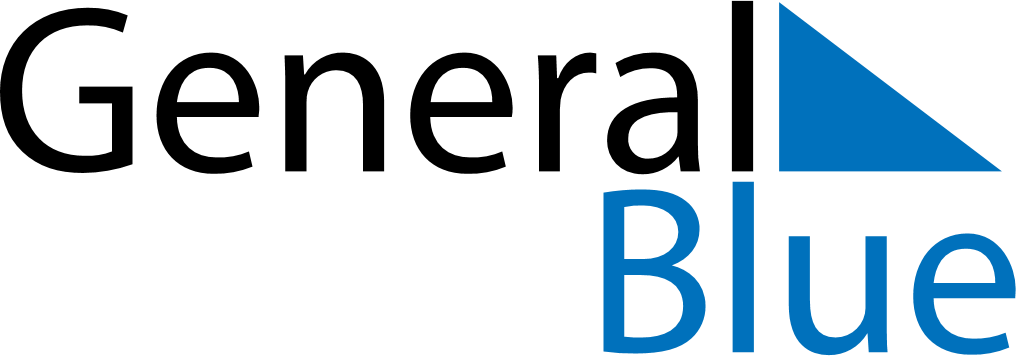 March 2024March 2024March 2024March 2024GuernseyGuernseyGuernseyMondayTuesdayWednesdayThursdayFridaySaturdaySaturdaySunday1223456789910Mother’s Day111213141516161718192021222323242526272829303031Good FridayEaster Sunday